Lesson 4: Interpret Measurement Data on Line PlotsStandards AlignmentsTeacher-facing Learning GoalsInterpret line plots that display measurement data in fractions of an inch.Student-facing Learning GoalsLet’s make sense of line plots with lengths in half inches and quarter inches.Lesson PurposeThe purpose of this lesson is for students to make sense of line plots that represent measurements to the nearest half or fourth of an inch.In grade 2, students made line plots to show measurements to the nearest whole unit. In previous lessons, they measured objects with rulers marked with halves and fourths of an inch. In this lesson, students interpret line plots that show lengths in half inches and quarter inches and ask and answer questions about the data. Access for: Students with DisabilitiesEngagement (Activity 2) English LearnersMLR6 (Activity 2)Instructional RoutinesNotice and Wonder (Warm-up)Lesson TimelineTeacher Reflection QuestionWhat part of the lesson went really well today in terms of students’ learning? What did you do that made that part go well?Cool-down(to be completed at the end of the lesson)  5minInterpret and ChooseStandards AlignmentsStudent-facing Task StatementSelect all the statements that are true about the measurements in the line plot.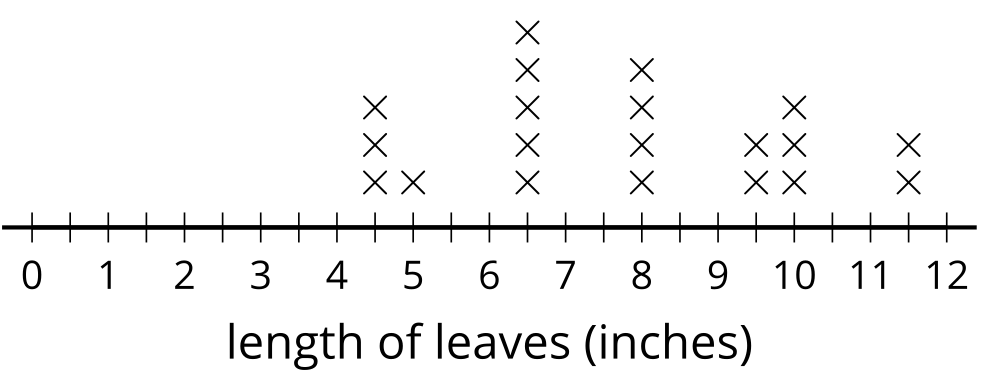 Five leaves had a length of  inches.Six leaves had a length of  inches.There were 12 leaves measured.There were 20 leaves measured.The shortest leaf was 5 inches.The shortest leaf was  inches.Student ResponsesA, D, FBuilding On2.MD.D.9Addressing3.MD.B.4Building Towards3.MD.B.4Warm-up10 minActivity 120 minActivity 215 minLesson Synthesis10 minCool-down5 minAddressing3.MD.B.4